Registration Form CME Program – Essential Soft Skills for Health Care Professionals  (Accredited by AP Medical Council with 4 credit Hours)        Batch 1: May 26 – 27, 2015                   Batch 2: May 29 – 30, 2015                                       (Please Tick () the appropriate box for Registration)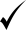 		*Please Fill the Registration form in Block Letters Name of the Participant              :(Capital Letters)	Father’s Name                                : 				Permanent MC Registration No: Date of Birth [DD/MM/YY]        :Gender                                              : Address for Correspondence		    	Address Line 1      :							Address Line 2      :	City 		        :			              State                         :              Pin code                  :              Country                   :   Mobile No               :			Email                        : Nationality	        :			Religion	        :Qualification           :Payment by Demand Draft in favour of “GVK EMRI” payable at Hyderabad                       (Registration fee: Rs. 2000/-)Amount: ........................................................................................................ DD No.: .................................................Bank: .......................................................................................................................... Date: ..........................................Online Transaction ID (for NEFT): ...........................................................................................................For Online Payment:I declare the information provided by me is true in all respect and in case any information found to be false, Registration would stand cancelled automatically. Date:								              Signature Helpline: + 91 9160433323					Email: info@emri.in Note: The participant should submit the print out of the Filled – in online Registration form  and Demand Draft Either by:  Scan the Registration form & Demand draft  and send it to umamaheshwar_a@emri.in The Demand draft need to be posted separately to Mr. Uma Maheshwar Rao, GVK EMRI, Devar Yamzal, Medchal Road, Secunderabad 500 078”Or Post or in person to Mr. Uma Maheshwar Rao (EMLC)GVK Emergency Management and Research InstituteDevar Yamzal, Medchal RoadSecunderabad – 500 078 Telangana Tel: 040 – 2346 2600Mob: +91 9160433323S.No.Examination From Year of Passing College University1MBBS 2Post Graduation (Specify)3Others (Specify)